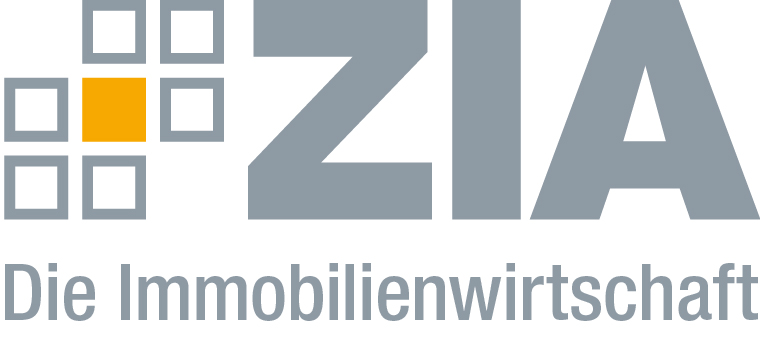 PressemitteilungBerliner Energietage: ZIA diskutiert praktische Ansätze im GebäudebestandBerlin, 20.05.2019 – Im Rahmen der Berliner Energietage diskutiert der ZIA Zentraler Immobilien Ausschuss, Spitzenverband der Immobilienwirtschaft, unter dem Veranstaltungstitel "Klimaneutral bis 2050 im Gebäudebereich!? - Praktische Ansätze für den Bestand“ gemeinsam mit Expertinnen und Experten, wie eine Reduktion der Treibhausgasemissionen des Gebäudebestands gelingen kann. Die Veranstaltung findet statt am 20. Mai 2019, ab 18 Uhr, im Ludwig Erhard Haus (Fasanenstraße 85, 10623 Berlin). Die Branche ist sich ihrer Verantwortung beim Klimaschutz bewusst – schließlich ist der Gebäudesektor mit rund 40 Prozent für einen Großteil des CO2-Ausstoßes verantwortlich. Der Schlüssel zum Erreichen der Klimaziele im Gebäudesektor liegt im Gebäudebestand – 99 Prozent Bestand stehen lediglich einem Prozent Neubau gegenüber. „Die Immobilienwirtschaft nimmt ihre Vorreiterrolle beim Klimaschutz sehr ernst“, so ZIA-Präsident Dr. Andreas Mattner. „Statt weiteren Dämmverfahren braucht es kreative und intelligente Ansätze für die Bewirtschaftung und den Betrieb von Immobilien – ohne dabei die Wirtschaftlichkeit auszuhebeln. Mehrere Instrumente, etwa Green Lease oder Cradle to Cradle, sind in der Branche längst keine Fremdworte mehr und werden bereits erfolgreich eingesetzt.“ZIA-Veranstaltung im Rahmen der Berliner Energietage: „Klimaneutral bis 2050 im Gebäudebereich!? - Praktische Ansätze für den Bestand“AblaufBegrüßungKlaus-Peter Hesse, ZIA, Sprecher der GeschäftsführungImpulsvorträgeUniv. Prof. Dr.-Ing. M. Norbert Fisch, CEO, EGS-plan - Ingenieurgesellschaft mbHMinisterialrat Peter Rathert, Leiter des Referates BW I 3, Gebäude- und Anlagentechnik, technische Angelegenheiten Energie und Bauen, Bundesministerium des Innern, für Bau und HeimatJan von Mallinckrodt, Head of Sustainability, Union Investment Real Estate GmbH Segmentsteuerung ImmobilienDr. Jens Hirsch, Leitung Forschung, IIÖ Institut für Immobilienökonomie GmbHPodiumsdiskussion mit Fragen aus dem PublikumUniv. Prof. Dr.-Ing. M. Norbert Fisch, CEO, EGS-plan - Ingenieurgesellschaft mbHMinisterialrat Peter Rathert, Leiter des Referates BW I 3, Bundesministerium des Innern, für Bau und HeimatJan von Mallinckrodt, Head of Sustainability, Union Investment Real Estate GmbHMaria Hill, Director Sustainability & Internal Services, ECE Projektmanagement G.m.b.H. & Co. KGAndreas Göppel, Geschäftsführer, noventic groupStephan Kohler, Geschäftsführer, EnergyEfficiencyInvest-Eurasia GmbHModeration: Klaus Stratmann, Stellvertretender Leiter Hauptstadtbüro, HandelsblattDer ZIADer Zentrale Immobilien Ausschuss e.V. (ZIA) ist der Spitzenverband der Immobilienwirtschaft. Er spricht durch seine Mitglieder, darunter 28 Verbände, für rund 37.000 Unternehmen der Branche entlang der gesamten Wertschöpfungskette. Der ZIA gibt der Immobilienwirtschaft in ihrer ganzen Vielfalt eine umfassende und einheitliche Interessenvertretung, die ihrer Bedeutung für die Volkswirtschaft entspricht. Als Unternehmer- und Verbändeverband verleiht er der gesamten Immobilienwirtschaft eine Stimme auf nationaler und europäischer Ebene – und im Bundesverband der deutschen Industrie (BDI). Präsident des Verbandes ist Dr. Andreas Mattner.KontaktAndré HentzZIA Zentraler Immobilien Ausschuss e.V.Leipziger Platz 910117 BerlinTel.: 030/20 21 585 23E-Mail: andre.hentz@zia-deutschland.de Internet: www.zia-deutschland.de